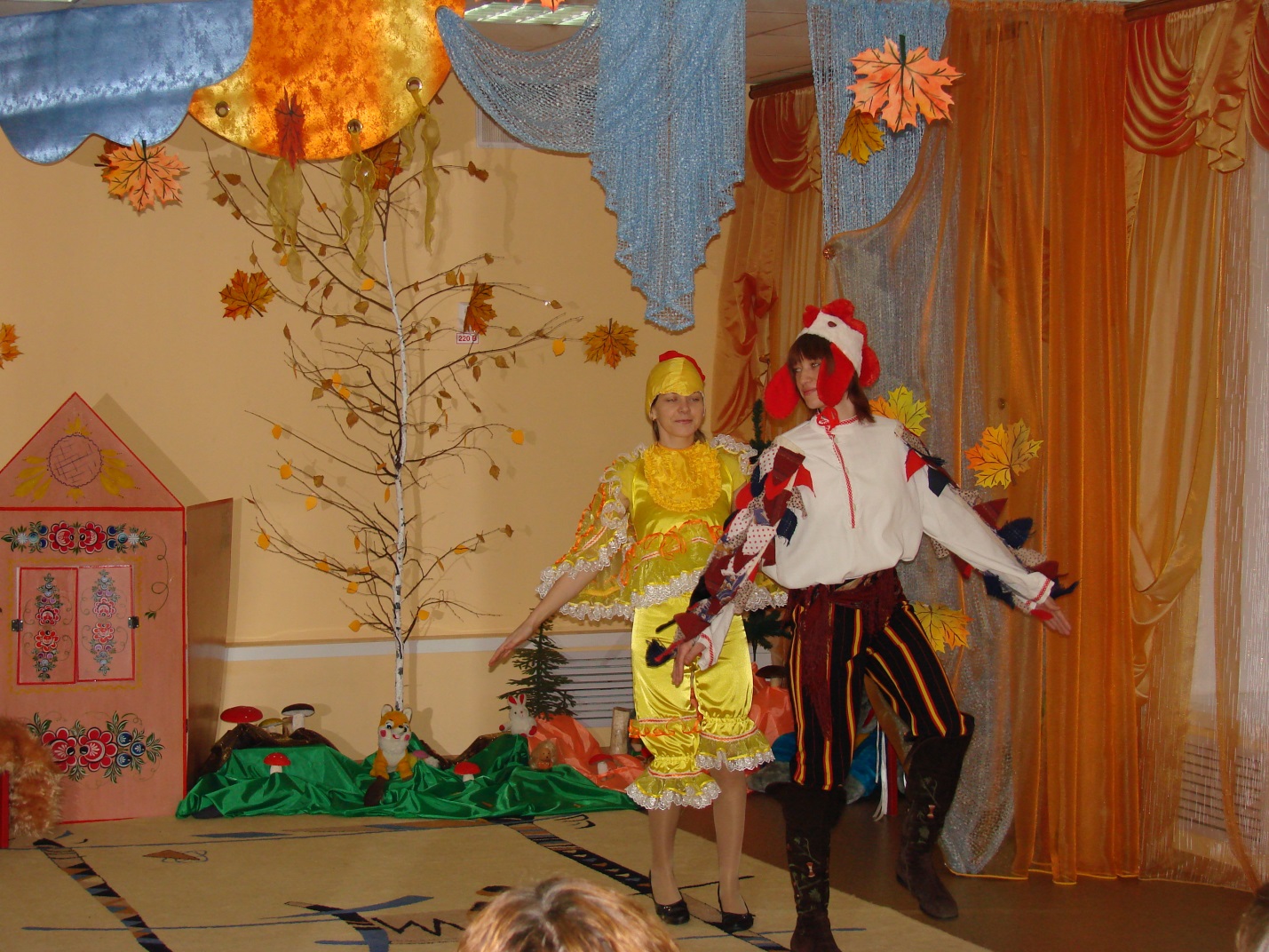 По мотивам сказки «Петушок и бобовое зернышко»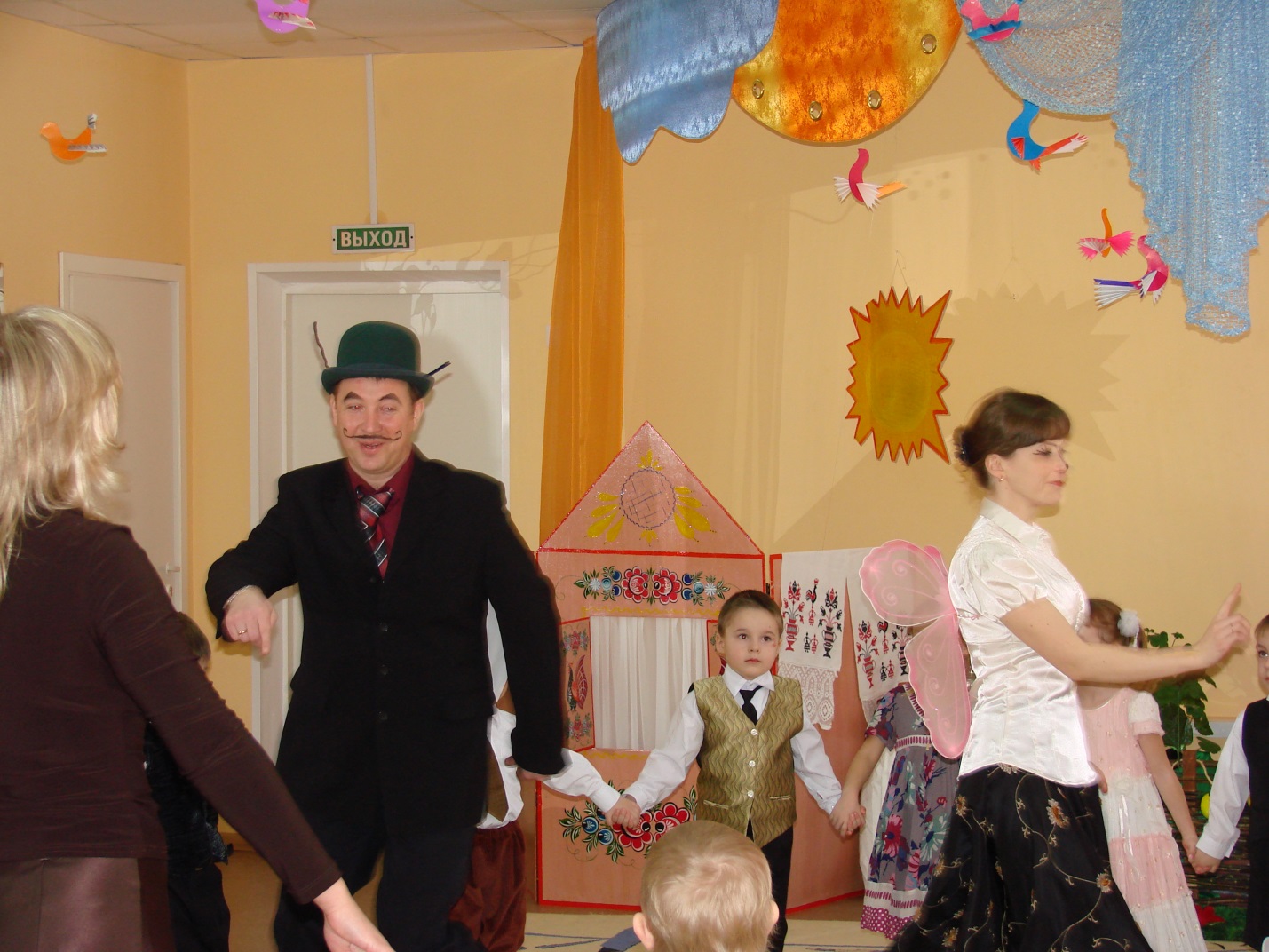     Сапожки с пряжками         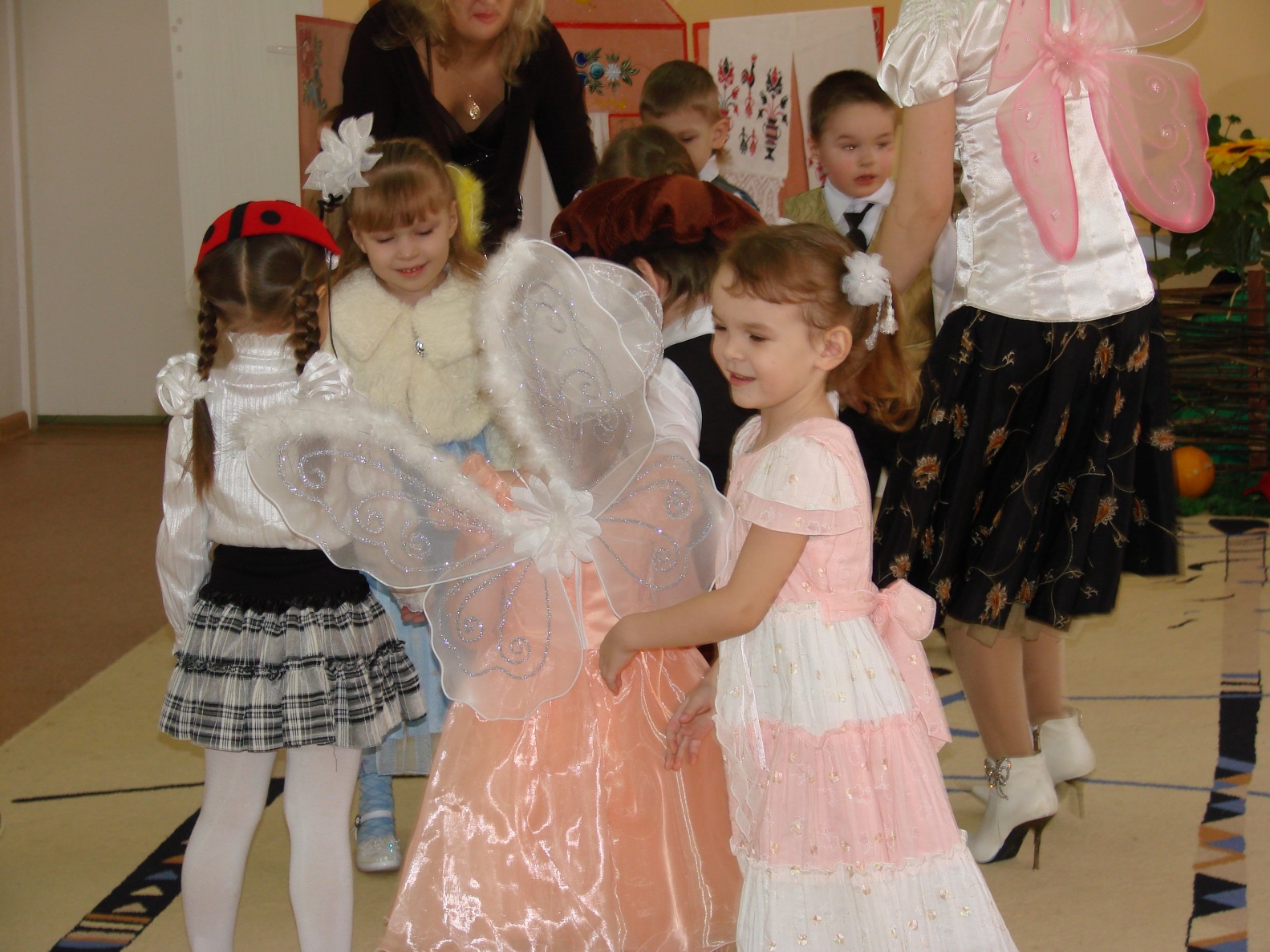 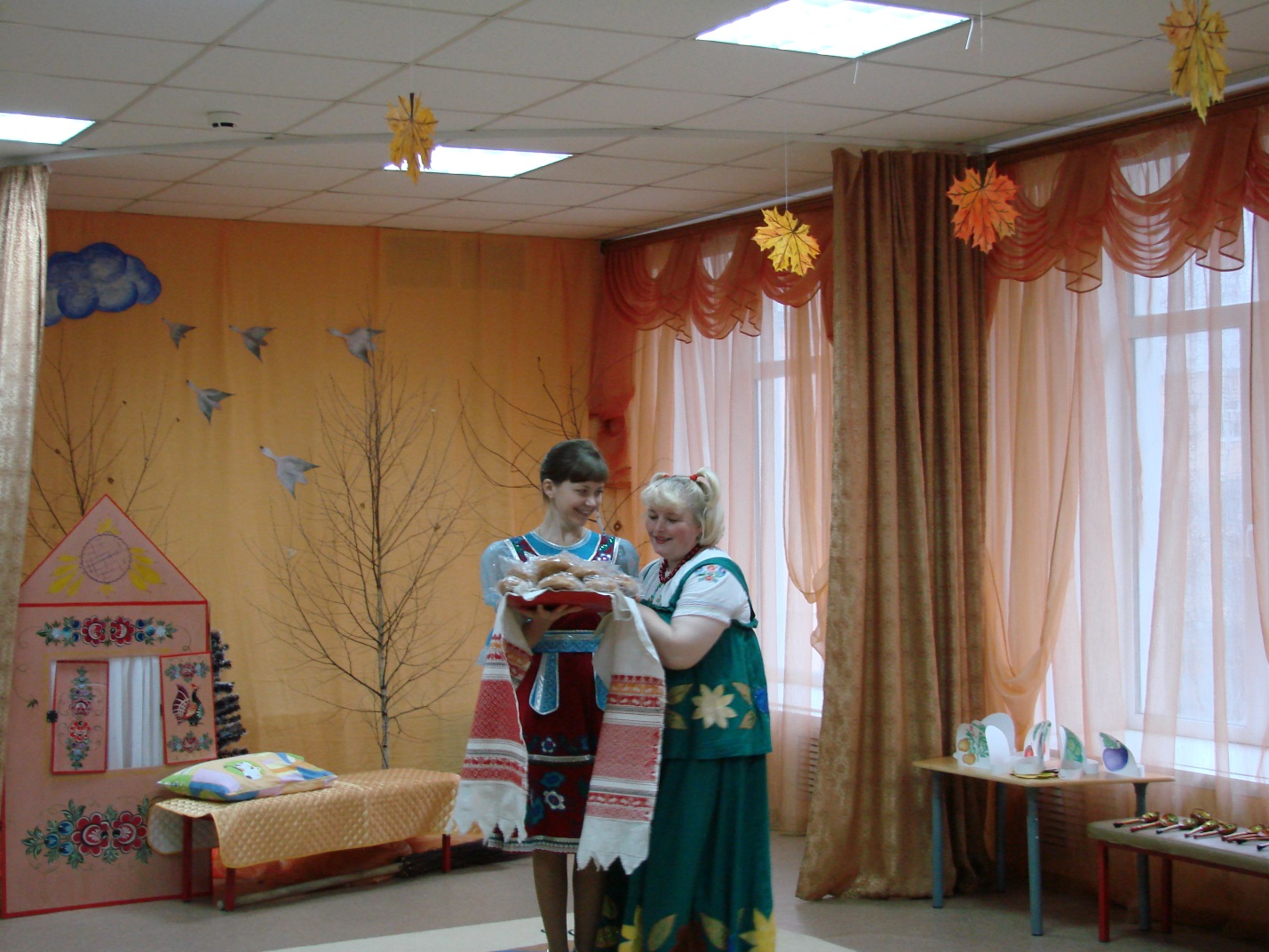 По мотивам сказки «Мороз Иванович»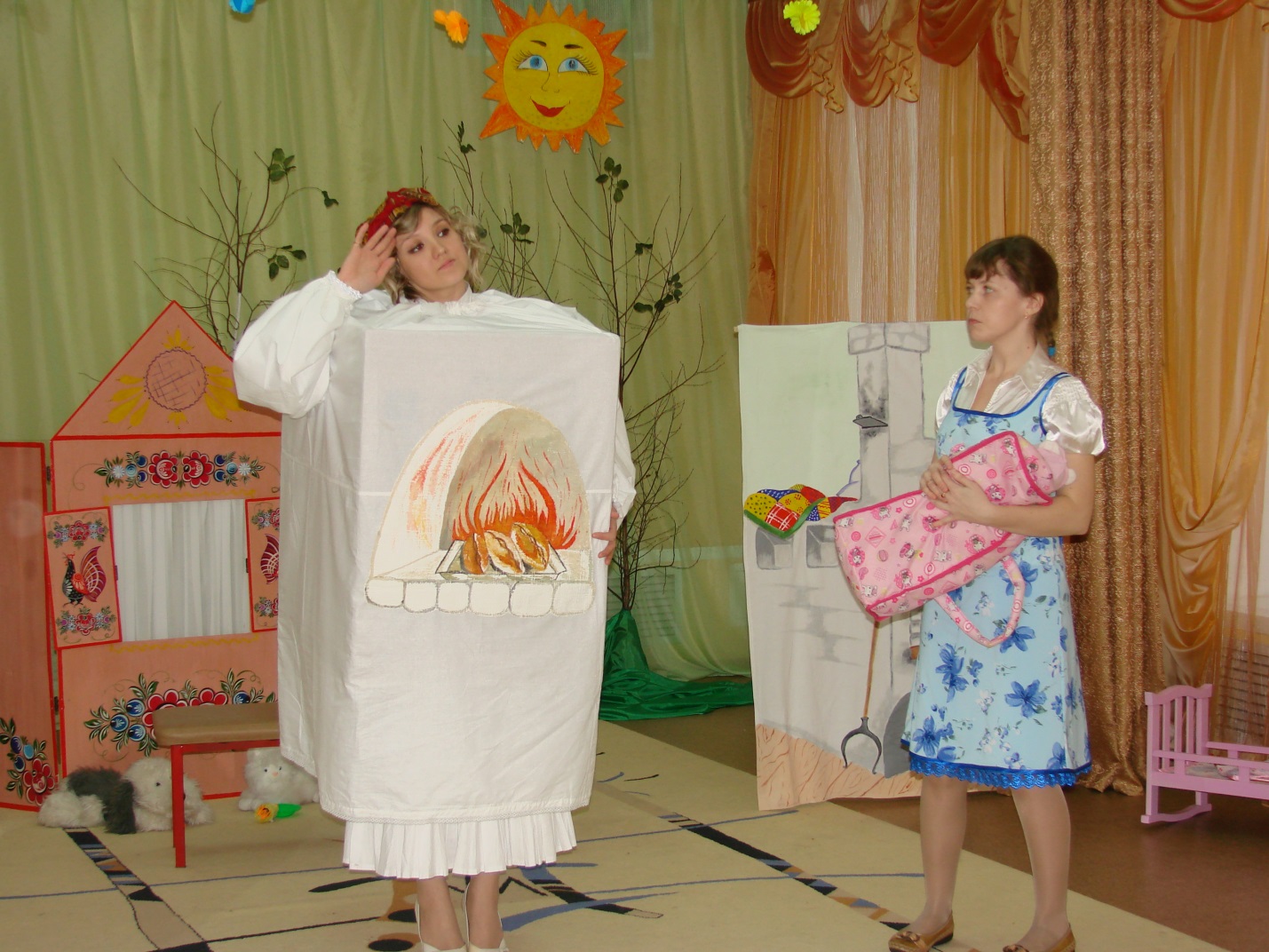 По мотивам сказки «Гуси-лебеди»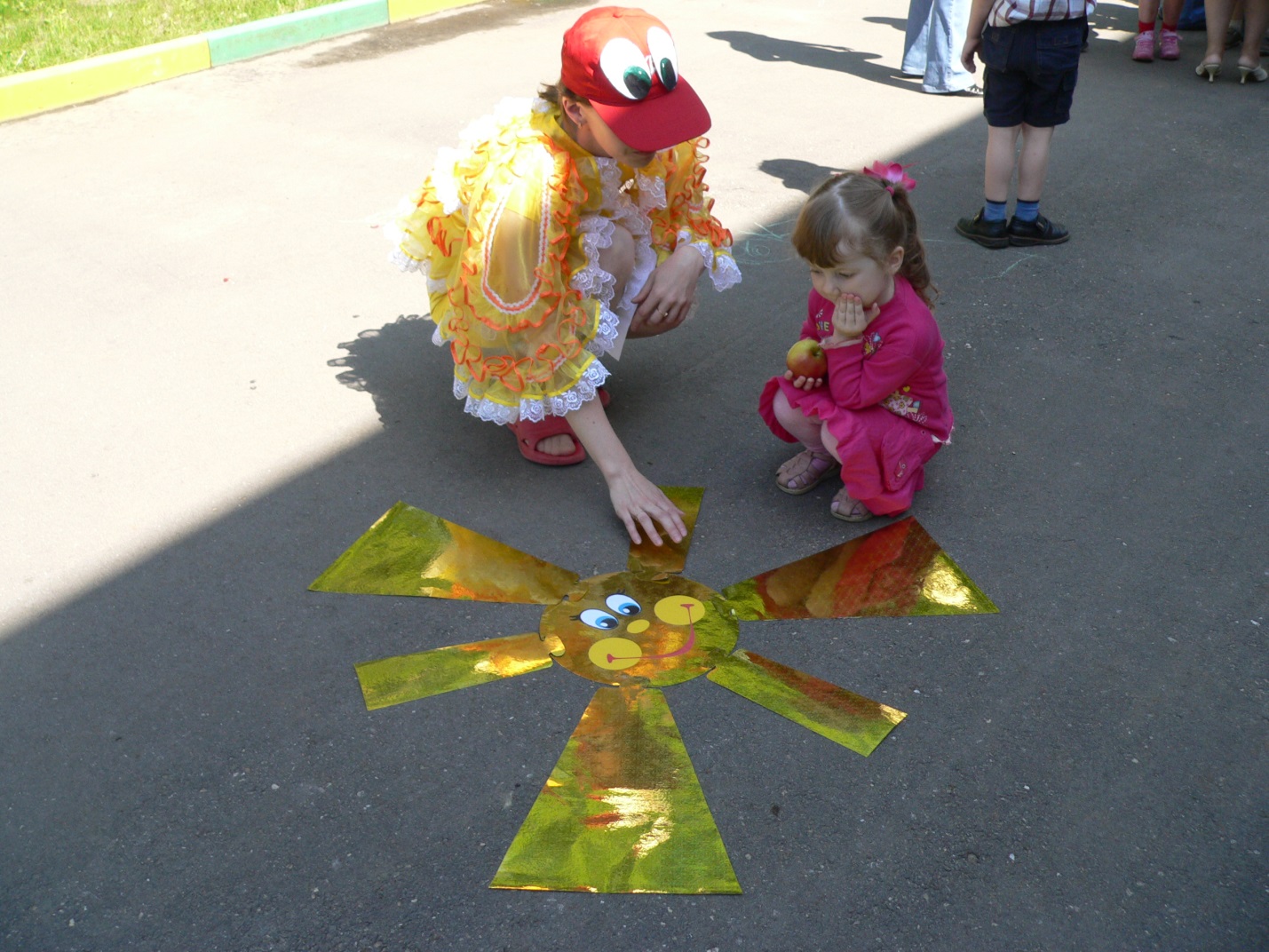 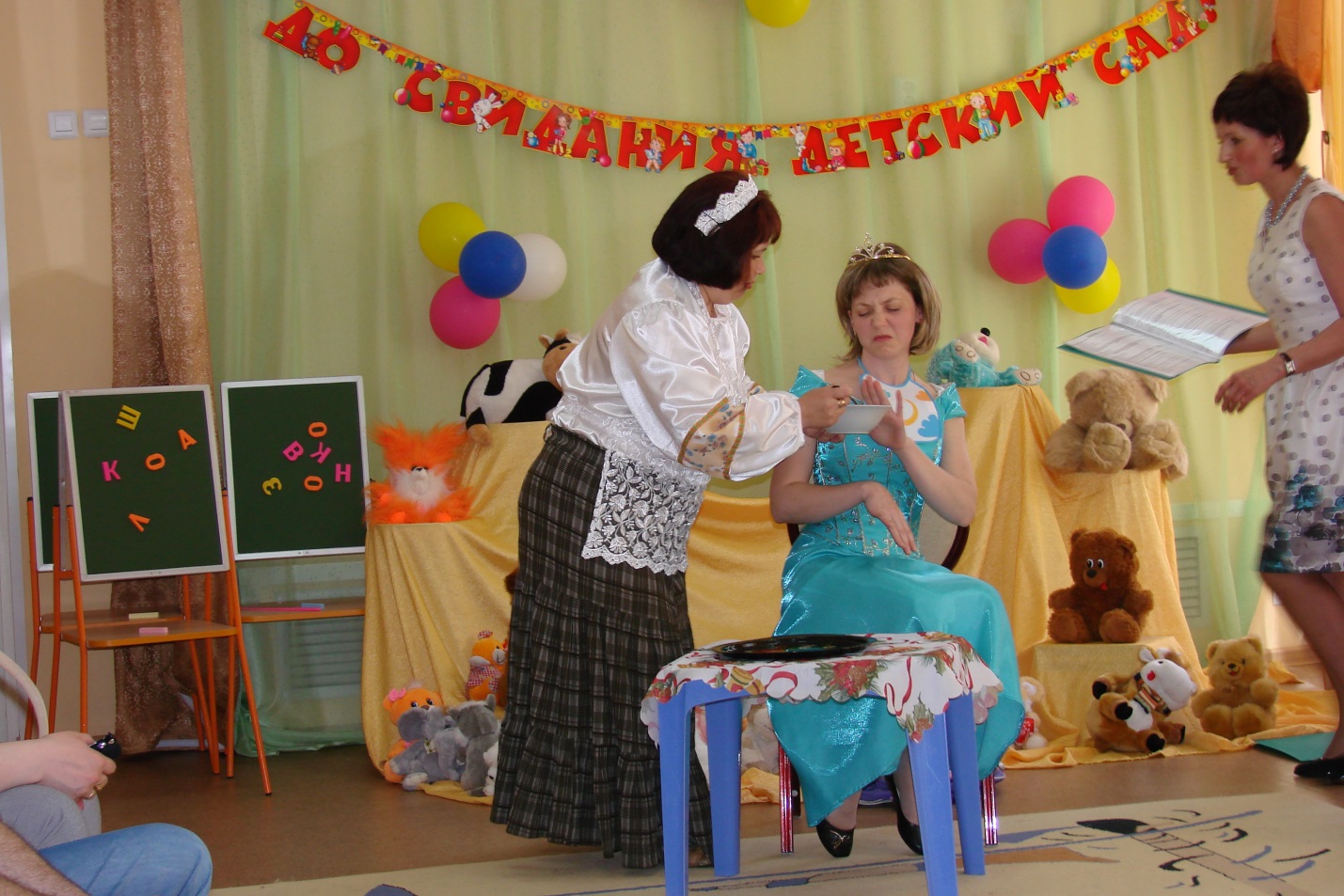 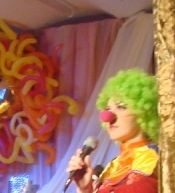 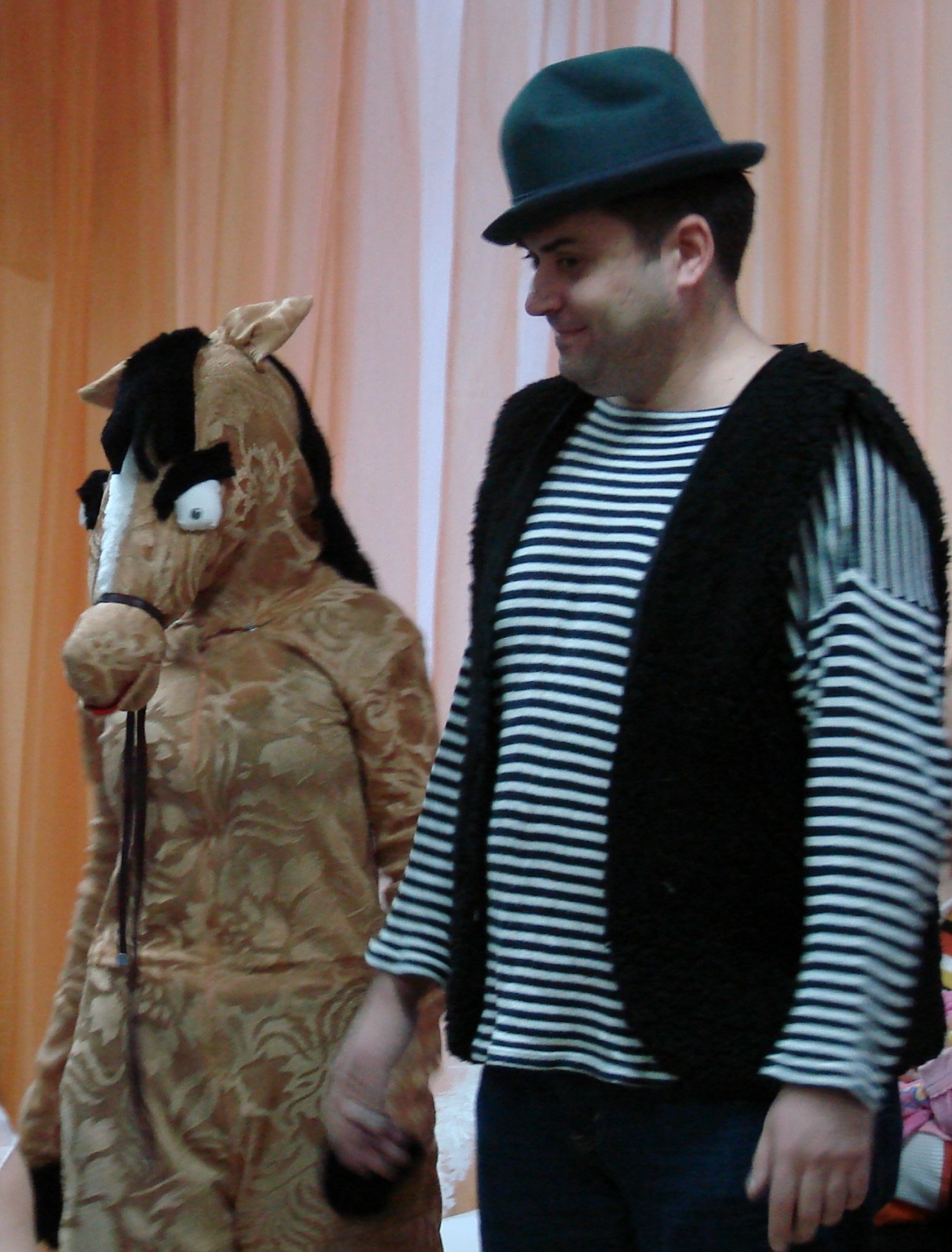 Костюм коня пошит лично, рядом «Соловей- разбойник»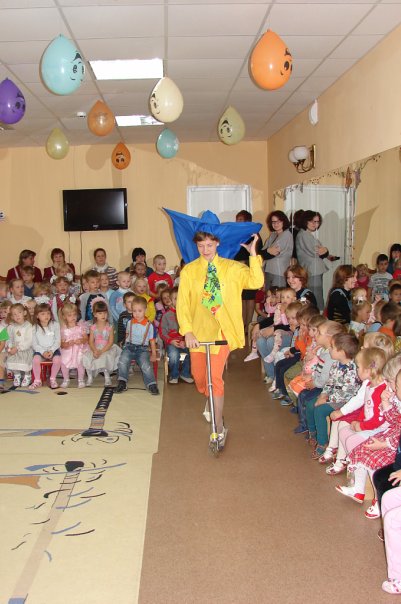 Шляпа для Незнайки изготовлена мной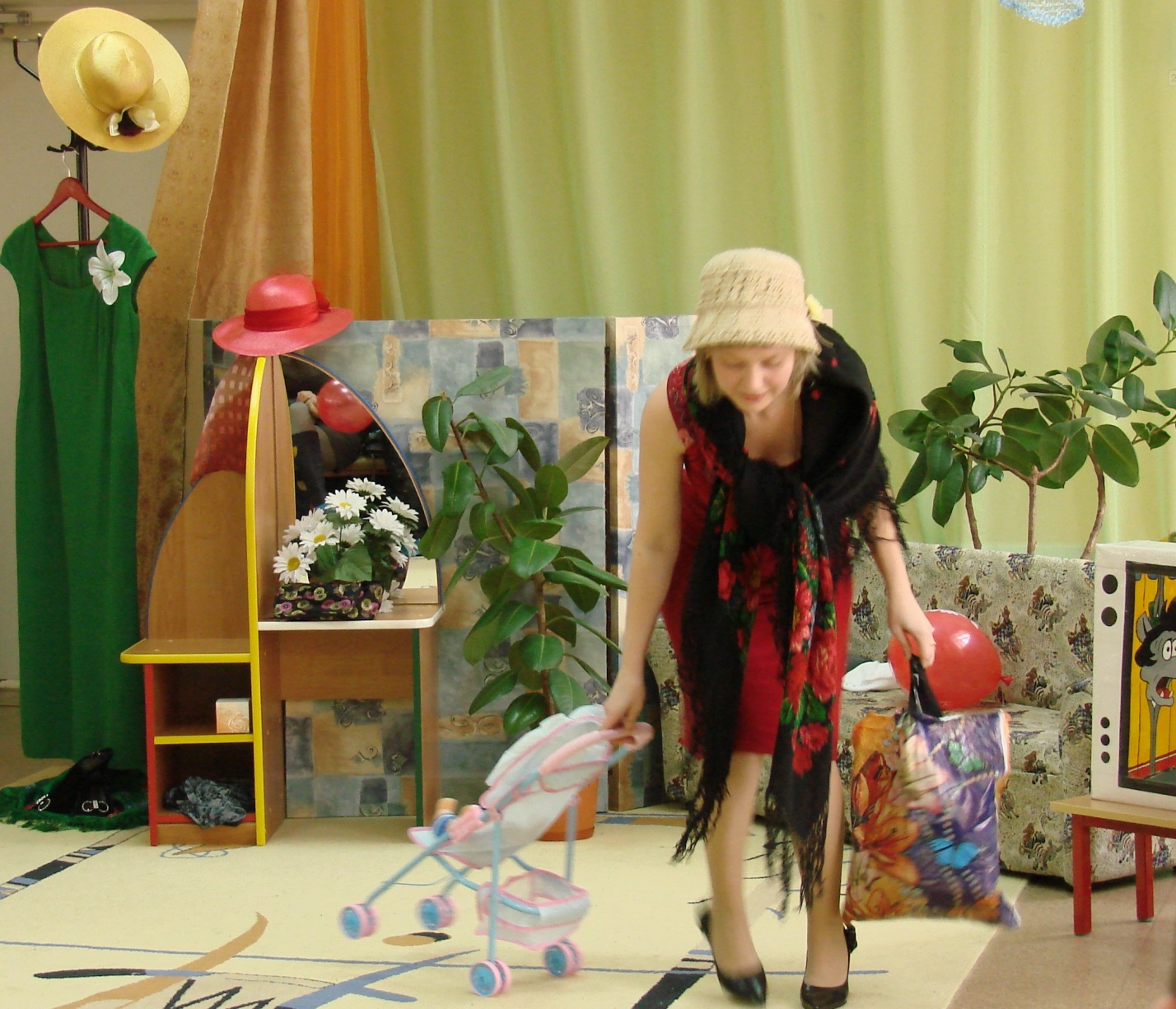 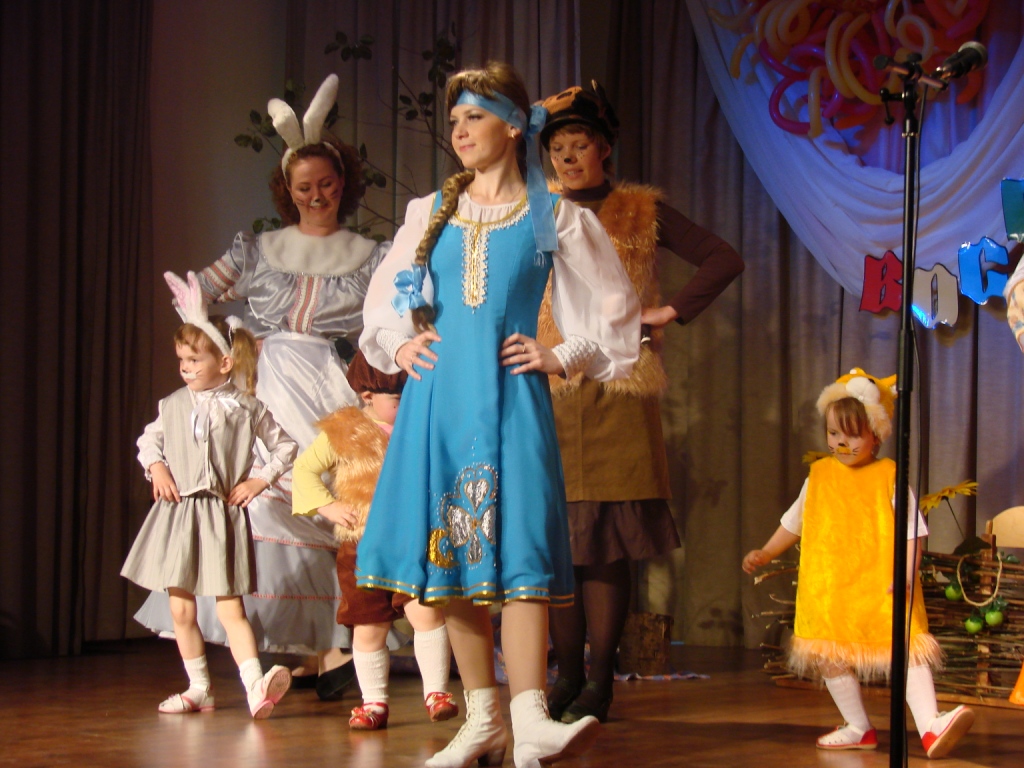 